Professor:Student:Course Title:Date:IntroductionSleep refers to the natural and easily changeable periodic state of numerous living organisms marked by the absenteeism of wakefulness and loss of awareness of an individual's surroundings. It is accompanied by a distinctive body posture like lying down and closing the eyes. However, sleep is vital to the body as it aids in restoring and recovering critical bodily and psychological functions. 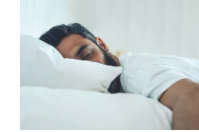 The Importance of SleepSleep improves one's concentration and productivity.Sleep is crucial to numerous aspects of the functioning of the human brain.When individuals do not get adequate sleep, their concentration and general performance are usually impacted negatively.Sleep helps in enhancing the memory performance of both grownups and kids. At night when one is asleep, some memories are reinforced. For example, the memory of playing a melody on a keyboard can progress while sleeping. Therefore, memories are stabilized more in an individual's brain in the course of their deep episodes of sleep. Adequate sleep has been depicted to advance the skills of solving problems.To solve a problem or rather have good problem-solving skills, experts endorse the power of getting enough sleep. Sleep helps in supporting a healthy immune body system.Impaired immune functions are brought about by lack of sleep. A study conducted on a group of people discovered that the people who slept for less than five hours per night were almost five times likely to develop cold when compared to those who slept for more than seven hours. Proper sleep can advance one's antibody responses. Sleep entails slowing down body processes, giving the immune system time to use more energy to fight infections.Enough sleep can aid in improving the effectiveness of the Covid-19 vaccination.  Recent research showed that if someone gets adequate sleep before and immediately after they receive the Covid-19 vaccine, it might boost the effectiveness of the vaccination.Although, more research is ongoing to get a clear understanding of the connection.Work CitedGrandner, Michael A. "Sleep, health, and society." Sleep medicine clinics 12.1 (2017): 1-22.Gulia, Kamalesh K., and Velayudhan Mohan Kumar. "Importance of sleep for health and wellbeing amidst COVID-19 pandemic." Sleep Vigil 4.1 (2020): 49-50.Parry, D. A., et al. "Sleep: its importance and the effects of deprivation on surgeons and other healthcare professionals." British Journal of Oral and Maxillofacial Surgery 56.8 (2018): 663-666.Worley, Susan L. "The extraordinary importance of sleep: the detrimental effects of inadequate sleep on health and public safety drive an explosion of sleep research." Pharmacy and Therapeutics 43.12 (2018): 758.